 № 83					    			                18 ноября  2020 года   О внесении изменений в постановление администрации  муниципального образования «Зеленогорское сельское поселение»№62 от 25.12.2012 «Об утверждении Порядка передачи в Администрацию МО «Зеленогорское сельское поселение» подарков, полученных муниципальными служащими Администрации МО «Зеленогорское сельское поселение» в связи с протокольными мероприятиями, служебными командировками и другими официальными мероприятиямиВ соответствии с Положением Зеленогорской сельской администрации Моркинского муниципального района Республики Марий Эл от 17.03.2020 г. № 28 Зеленогорская сельская администрация Моркинского муниципального района Республики Марий Эл ПОСТАНОВЛЯЕТ:1.Внести в постановление администрации муниципального образования «Зеленогорское сельское поселение» № 62 от 25.12.2012 «Об утверждении Порядка передачи в Администрацию МО «Зеленогорское сельское поселение» подарков, полученных муниципальными служащими Администрации МО «Зеленогорское сельское поселение» в связи с протокольными мероприятиями, служебными командировками и другими официальными мероприятиям» следующие изменения:1.1. Наименование постановления изложить в следующей редакции:«Об утверждении Порядка передачи в Зеленогорскую сельскую администрацию Моркинского муниципального района Республики Марий Эл  подарков, полученных муниципальными служащими Зеленогорской сельской администрации в связи с протокольными мероприятиями, служебными командировками и другими официальными мероприятиями»;1.2. далее по тексту постановления слова «Администрации МО «Зеленогорское сельское поселение»» в соответствующем падеже заменить словами «Зеленогорского сельского поселения Моркинского муниципального района Республики Марий Эл» в соответствующем падеже;1.3. в приложении к постановлению Администрации МО «Зеленогорское сельское поселение» от « 25 » декабря 2012 г. № 62 наименование Порядка передачи в Администрацию МО «Зеленогорское сельское поселение» подарков, полученных муниципальными служащими Администрации Моркинского муниципального района в связи с протокольными мероприятиями, служебными командировками и другими официальными мероприятиями изложить в следующей редакции: «Порядок передачи в Зеленогорскую сельскую администрацию Моркинского муниципального района Республики Марий Эл подарков, полученных муниципальными служащими Зеленогорской сельской администрации в связи с протокольными мероприятиями, служебными командировками и другими официальными мероприятиями»;1.4. далее по тексту Порядка слова «Администрацию МО «Зеленогорское сельское поселение» в соответствующем падеже заменить словами «Зеленогорскую сельскую администрацию Моркинского муниципального района Республики Марий Эл» в соответствующем падеже;1.5. в приложении № 2 к постановлению Администрации МО «Зеленогорское сельское поселение» от « 25 » декабря 2012 г. № 62 наименование Порядка передачи в Администрацию МО «Зеленогорское сельское поселение» подарков, полученных муниципальными служащими Администрации МО «Зеленогорское сельское поселение» в связи с протокольными мероприятиями, служебными командировками и другими официальными мероприятиями наименование акта изложить в следующей редакции:«Акт приема-передачи №__ на ответственное хранение подарков, полученных муниципальным служащим Зеленогорской сельской администрации в связи с протокольными мероприятиями, служебными командировками и другими официальными мероприятиями».2. Настоящее постановление вступает в силу после его официального опубликования (обнародования).3. Контроль за исполнением настоящего постановления оставляю за собой.Глава администрации:						Ю.Н.АнтюшинМАРИЙ ЭЛ РЕСПУБЛИКЫСЕМОРКО МУНИЦИПАЛ РАЙОНЫНЗЕЛЕНОГОРСК ЯЛ КУНДЕМАДМИНИСТРАЦИЙЖЕ ПУНЧАЛ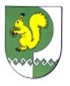 ЗЕЛЕНГОРСКАЯ СЕЛЬСКАЯ АДМИНИСТРАЦИЯ МОРКИНСКОГО МУНИЦИПАЛЬНОГО РАЙОНА РЕСПУБЛИКИ МАРИЙ ЭЛПОСТАНОВЛЕНИЕ